6. melléklet a 3./2015.(II.26.) önkormányzati rendelethezNagyhalászi Polgármesteri Hivatal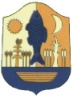 4485. Nagyhalász, Arany J. u. 50KÉRELEM Tanévkezdési támogatása iránt1./ Kérelmező (bölcsődés, óvodás, általános iskolás, kiskorú középiskolai tanuló törvényes képviselője / nagykorú középiskolás  oktatási intézmény nappali tagozatán tanuló személy) (a megfelelő rész aláhúzandó)Név: …………….…………… …………….…. születési név: ………..……………….……Születési hely, idő:……...…………...………anyja neve: ……………….……………..……Lakóhely: □□□□ ............................................................................................ település.................................................... utca/út/tér ....... házszám .......... épület/lépcsőház/emelet, ajtóTartózkodási hely: □□□□............................................................................. település.............................................. utca/út/tér .......... házszám .......... épület/lépcsőház/emelet, ajtó(A lakóhely és a tartózkodási hely megadásakor a lakcímnyilvántartásba bejelentett lakóhelyet, tartózkodási helyet kell feltüntetni)Felelősségem tudatában kijelentem, hogy életvitelszerűen a lakóhelyemen *              /        tartózkodási helyemen élek * (a megfelelő rész aláhúzandó)TAJ száma:………………..…..…….….…2./ A gondviselő kérelmezővel egy háztartásban élő bölcsődés, óvodás, általános iskolás, kiskorú középiskolás adatai:*  (csak törvényes képviselő igénylő esetén kitöltendő)Kérelemhez csatolandó: - állandó, bejelentett nagyhalászi lakcím igazolása lakcímkártya másolatával,- iskolalátogatási igazolás, (A nagyhalászi székhelyű közoktatási intézményekbe járó gyermekek esetén nem kell)                 Telefonszám (nem kötelező megadni): .....................................................................................E-mail cím (nem kötelező megadni): .......................................................................................Név és TAJ Születési helye, ideje Anyja neveOktatási intézmény neve és címeFelelősségem tudatában kijelentem, hogy a közölt adatok a valóságnak megfelelnek.Hozzájárulok a nyilatkozatban szereplő adatoknak az adatvédelmi törvényben meghatározottak szerinti eljárásban történő felhasználásához, kezeléséhez, és ellenőrzéséhez.Nagyhalász, 20……………………………..							…………………………………..							        kérelmező aláírása